6. ConclusiónPrograma del curso:Clase 1: ¿Diversidad? ¿Unidad? ¡Por amor a Dios!Clase 2: Cómo Dios crea la unidad y la diversidadClase 3: La imagen de Dios en nuestra unidad y diversidadClase 4: Los propósitos de Dios para la similitud en la iglesiaClase 5: Consejo para los cristianos que forman parte de la minoríaClase 6: Consejería para los cristianos que forman parte de la mayoríaClase 7: Resolviendo la desunión¿Preguntas o comentarios?  E-mail del profesor: ______________________________________Primera edición en español: 2019Copyright © 2019 por 9Marks para esta versión españolaSeminario Básico—Unidad y diversidad en la iglesia local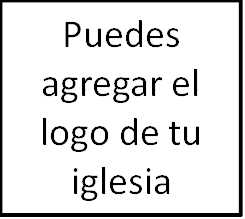 Clase 5: Consejo para los cristianos 	  que forman parte de la minoríaIntroducción: ¿Cómo podemos amar a otros que provienen de una cultura mayoritaria o minoritaria?«9El amor sea sin fingimiento. Aborreced lo malo, seguid lo bueno. 10Amaos los unos a los otros con amor fraternal; en cuanto a honra, prefiriéndoos los unos a los otros. 11En lo que requiere diligencia, no perezosos; fervientes en espíritu, sirviendo al Señor; 12gozosos en la esperanza; sufridos en la tribulación; constantes en la oración; 13 compartiendo para las necesidades de los santos; practicando la hospitalidad». – Romanos 12:9-13Según Romanos 12:9-13,  nuestro amor fraternal en la iglesia debe ser…Sin fingimiento (v. 9)Abnegado (v. 10)No perezoso (v. 11)Constante (v. 12)Sacrificial (v. 13)1. Un amor fraternal sin fingimiento«9El amor sea sin fingimiento».2. Un amor fraternal abnegado «10en cuanto a honra, prefiriéndoos los unos a los otros».Cosas útiles que las minorías deben considerar:Existen muchos tipos de minorías.Jesús debería definirnos completamente. Jesús también formó parte de una minoría (He. 4:15-16).3. Un amor fraternal no perezoso«11En lo que requiere diligencia, no perezosos; fervientes en espíritu, sirviendo al Señor».
Amar a como minoría de esta forma consiste en: Crear soluciones, no solo criticar (Fil. 2:14).Comenzar la conversación (Mt. 18:15-20).Continuar la conversación (Santiago 1:19).Suponer lo mejor y aceptar ayuda (1 Co. 13:7)Libro recomendado: Beyond Racial Gridlock (Más allá de las rejas raciales) de George Yancey (IVP Books, 2006).4. Un amor fraternal constante «12gozosos en la esperanza; sufridos en la tribulación; constantes en la oración».5. Un amor fraternal sacrificial «13 compartiendo para las necesidades de los santos; practicando la hospitalidad».